РООИ "Перспектива" в партнерстве с компаниями- партнерами Совета бизнеса по вопросам инвалидности предлагает программы оплачиваемых стажировок в сфере IT для студентов и выпускников с инвалидностью.

Все стажировки проходят в крупных международных компаниях.
Для участия в программе достаточно написать письмо с темой "Стажировка в IT" на почту: tyutrin@perspektiva-inva.ru с указанием вашего вуза, специальности а также удобного способа связи с Вами.

Количество мест на программу ограничено.Помимо подачи своей заявки вы можете рассмотреть:Стажер в бухгалтериюот 22 000 руб. до вычета НДФЛКонсалтинговая и аудиторская компанияТребуемый опыт работы: не требуетсяСтажировка, гибкий графикОбязанности:•	Работа с первичной документацией: контроль полноты и корректности оформления•	Архивирование документов•	Проведение сверок с налоговой инспекцией, фондом социального страхования и пенсионным фондом•	Подготовка документов для налоговых и аудиторских проверок•	Проведение сверок с контрагентами•	Разноска банковских выписокТребования к кандидату:•	Студенты факультета БУХУЧЁТ, закончившие 1, 2 или 3 курс очного отделения•	Возможность работы не менее 20 часов в неделю•	Теоретическое знание программы 1С является преимуществом•	Знание английского или немецкого языка приветствуется, но не является обязательнымУсловия:•	Работа в известной немецкой компании•	Возможность совмещать учебу с работой•	Работа на полдня или на полный день•	Соблюдение ТК РФ•	Обучение на рабочем месте, семинары•	Возможность последующего трудоустройства•	Комфортабельный офис недалеко от метро Преображенская площадь или ЭлектрозаводскаяМосква, Электрозаводская улица, 27с2Стажёр в Отдел продаж и маркетингаз/п не указанаПроизводитель автомобилейТребуемый опыт работы: не требуетсяСтажировка, полный деньResponsibilities:•	Support of the marketing/Sales/PR projects (e.g. collection of client data for the event, coordination of project-related tasks etc.)•	Collection of Retailer’s quarterly marketing invoices and supervision of the spendings, reporting•	Support with quarterly retailer performance reports•	KPI measurements (collection of data)•	Support with the document flow within the department (creation of orders, invoice reports etc.)•	Translation support (English – Russian – English)•	Supervision of payment and invoicing processes•	Supervision of reserves creation at the end of the year;•	Reporting on payment status to responsible managers and suppliers/RetailersQualifications:•	Current student on the last year of study or recent graduate (up to 2 years since graduation)•	Good command of English (Upper-Intermediate or higher)•	Ability to work independently and as a team worker•	Respective University degree (Marketing, PR, Social studies, Economics) is a plus•	Ready for a full-time work arrangementWe offer you:•	Registration under the labour contract•	Fixed salary + lunch compensationПрактикантз/п не указанаКрупный БанкМоскваТребуемый опыт работы: не требуетсяСтажировка, гибкий графикодин из крупнейших российских частных банков, стабильно входящий в ТОП-30 банков России по величине активов.Если у Вас есть желание развиваться в банковской сфере - мы приглашаем Вас пройти практику в нашем Банке.У Вас будет отличная возможность узнать структуру  Банка и погрузиться во внутренние процессы и получить отличный опыт!Если Вы:•	Студент старших курсов ВУЗа (экономической, финансовой, банковской специальности);•	Хотите учиться и получать практический опыт;•	Хорошо работаете с большим объемом информации;•	Активны и коммуникабельны - Мы ждем ВАС!Мы предлагаем:•	Практику без строго определенных сроков;•	Практику в дополнительных офисах банка•	Свободный график (вы сами определяете кол-во часов и удобные дни для прохождения практики);•	Практика НЕ ОПЛАЧИВАЕМАЯ;•	После окончания практики при необходимости, мы предоставляем документы, подтверждающие прохождение практики.Основные задачи:•	Работа с документооборотом подразделения;•	Помощь сотрудникам подразделений в выполнении их обязанностей.Стажёр в Отдел продажз/п не указанаПроизводитель автомобилейТребуемый опыт работы: не требуетсяСтажировка, полный деньОбязанности:•	Сбор данных для формирования отчетов;•	Подготовка отчетов на еженедельной, ежемесячной основе;•	Подготовка документов для оплаты счетов;•	Расчеты необходимых показателей;•	Коммуникация с дилерами по сбору необходимой информации;•	Проверка предоставляемых данныхТребования:•	Готовность работать 40 часов в неделю по графику 9:00-18:00;•	Выпускник / студент старших курсов технического направления;•	Владение английским языком на уровне Intermediate;•	Продвинутый пользователь ExcelУсловия:•	Cрок стажировки: 1 - 1,5 года•	Оформление по трудовому договору;•	Оклад + оплата обедов Доступно соискателям с инвалидностью Ключевые навыкиMS ExcelАдресм. КалужскаяСтажер - Инженер-проектировщик АСУТПз/п не указанаПроизводитель систем автоматизированного управления.Москва, АкадемическаяТребуемый опыт работы: не требуетсяСтажировка, гибкий графикСтудентам старших курсов профильных и смежных специальностей предлагается пройти стажировку по направлению инженер-проектировщик АСУТП.Требования:1. Базовые навыки работы с одной или несколькими САПР (AutoCad Electrical, Eplan, SolidWorks и т.п.);
2. Свободное владение пакетом офисных программ, навыки работы с графическими редакторами приветствуются;
3. Наличие 1 - 2 свободных дней в неделю;
4. На собеседовании обязательно при себе иметь копию зачетной книжки или выписки из диплома.Условия:1. Неоплачиваемая;2. Срок стажировки до 3 месяцев.Стажер в учебный центрот 35 000 до 35 000 руб. до вычета НДФЛОфициальный дилер автомобилейАлтуфьево, Москва, Автомобильный проезд, 3с1Требуемый опыт работы: не требуетсяСтажировка, полный деньОбязанности:Ведение тренинговой базы данных – обновление данных, отслеживание курсов и посещаемостиПоддержка отдела обучения в организации тренинговПоддержка отдела в процессе внедрения IT решенийВыполнение поручений руководителя
Требования:Готовность работать полный рабочий деньОконченное высшее образование либо студент последних курсов, желательно в автомобильной или IT сфереУверенный пользователь MS OfficeХорошее владение английским языком, немецкий как преимуществоЖелание развиваться в сфере обучения/тренингов
Условия работы:Срочный трудовой договор от 6 месяцевОфис рядом с м.Алтуфьево (корпоративный транспорт от метро)Возможности профессионального развитияЗаработная плата 35 000 гросс + частичная компенсация питанияСтажировка в IT департаменте Крупная международная косметическая компания

Функционал инженера второй линии технической поддержки:
подготовка и замена оборудования, 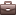 установка программного обеспечения,решение запросов пользователей.

Условия:
ЗП 25000 GROSS +бесплатное питание в офисе компании.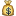 Стажёр по маркетингу и PR-cопровождению программ в отдел фандрайзинга и партнерских программз/п не указанаМосква, Автозаводская, АвтозаводскаяПоказать контактыТребуемый опыт работы: не требуетсяСтажировка, гибкий графикПриглашаем студентов ВУЗов и учащихся СУЗов,заинтересованных в приобретении опыта и профессиональном развитии по получаемой в учебном заведении специальности,принять непосредственное участие в реализации Социального проекта в сфере обращения с отходами и экологических технологий.Возможные области для приложения знаний, получения и развития практических навыков:•	Работа с клиентами, обеспечение продаж.•	Маркетинг, PR и реклама.•	Интернет-продвижение и SMM.•	Фанрайзинг.Обязанности:•	Административное и коммуникационное сопровождение предоставления услуг целевой аудитории (организация консультаций):o	взаимодействие с экопредпринимателями и экспертами, ведение переписки и телефонных переговоров;o	оформление документов;o	составление и ведение плана-графика.•	Формирование и поддержка информационной базы данных CRM.•	Оформление и рассылка информационных материалов.•	Помощь в написании проектных и коммерческих предложений, подготовке презентационных материалов, публикаций в СМИ.•	Участие в проведении опросов целевой аудитории.Требования:Специальные•	Знакомство с основами маркетинга и PR-инструментами.•	Развитые коммуникативные навыки.•	Навыки подготовки презентационных материалов.•	Организованность, аккуратность, интерес к структурированию, систематизации, упорядочиванию информации.•	Грамотная устная и письменная речь, умение четко излагать мысли в переписке.•	Обучение в ВУЗе/СУЗе по специальностям и направлениям подготовки в области менеджмента, управления проектами, маркетинга и PR, экономики, журналистики, социологии.Общие•	Желание работать, развиваться, получать практические знания и навыки.•	Готовность к постоянному обучению, способность быстро осваивать новые технологии.•	Высокий уровень самоорганизации, талант выполнять работу в срок.•	Уверенное владение пакетом Microsoft Office.•	Свободная навигация в Интернете, наличие ПК.Преимуществом будут•	Желание по окончании стажировки совмещать учебу и работу по специальности;•	Опыт волонтерства, стажировок, общественной работы, участия в социальных проектах.Условия:•	Гибкий график прохождения стажировки, позволяющий совмещать стажировку и учебу.•	Не кейсы! «Погружение» – работа над реальными задачами, а не теория.•	Обучение и наставничество – семинары и консультации от профессионалов-практиков.•	По итогам стажировки возможно трудоустройство и оформление по ТК РФ.Стажер в учебный центрот 35 000 до 35 000 руб. до вычета НДФЛПроизводитель автомобилейАлтуфьево, Москва, Автомобильный проезд, 3с1Требуемый опыт работы: не требуетсяСтажировка, полный деньОбязанности:•	Ведение тренинговой базы данных – обновление данных, отслеживание курсов и посещаемости•	Поддержка отдела обучения в организации тренингов•	Поддержка отдела в процессе внедрения IT решений•	Выполнение поручений руководителяТребования:•	Готовность работать полный рабочий день•	Оконченное высшее образование либо студент последних курсов, желательно в автомобильной или IT сфере•	Уверенный пользователь MS Office•	Хорошее владение английским языком, немецкий как преимущество•	Желание развиваться в сфере обучения/тренинговУсловия работы:•	Срочный трудовой договор от 6 месяцев•	Офис рядом с м.Алтуфьево (корпоративный транспорт от метро)•	Возможности профессионального развития•	Заработная плата 35 000 гросс + частичная компенсация питанияСтажёр Отдела HRз/п не указанаПроизводитель автомобилейм. КалужскаяТребуемый опыт работы: не требуетсяСтажировка, полный деньОбязанности:•	Административная поддержка руководителя отдела (ведение календаря, организация командировок, протоколирование встреч);•	Поддержка в области работы с иностранными сотрудниками;•	Актуализация интранет-портала;•	Координация процесса оплаты счетов;•	Помощь другим группам (рекрутмент, обучение и развитие, КДП);•	Участие в проектах отдела (бренд работодателя, барометр настроения и др.)Требования:•	Готовность работать 40 часов в неделю по графику 9:00-18:00;•	Студент / выпускник по направлению: Управление персоналом / Экономика / Иностранные языки;•	Знание английского языка на свободном уровне;•	Знание немецкого языка является преимуществом;•	Уверенный пользователь MS OfficeУсловия:•	Оформление по трудовому договору;•	Оклад + оплата обедовСтажер в отдел маркетингаз/п не указанаПроизводитель автомобилейМоскваТребуемый опыт работы: не требуетсяСтажировка, полный деньОбязанности:•	Ведение делопроизводства Digital команды;•	Контроль и согласование счетов на оплату;•	Взаимодействие с отделом бухгалтерии, контроллингом, отделом закупок;•	Всесторонняя поддержка отдела маркетинга;•	Работа над задачами по сайту Volkswagen.ru (проверка сайта - актуальность контента, мониторинг своевременного размещения информации);•	SMM, помощь в подготовке контент-плана (подбор имиджей, написание текстов), отслеживание размещения;•	Помощь в подготовке CRM рассылок (подбор актуальных новостей, имиджей);•	Подготовка отчетов, протоколов встреч;•	Помощь в подготовке презентацийТребования:•	Готовность работать 40 часов в неделю;•	Выпускник / студент старших курсов по направлению маркетинг;•	Свободное владение английским языком;•	Уверенный пользователь MS Office;•	Отличное знание русского литературного языка и грамматики;•	Организованность, инициативность, ответственность, внимание к деталям;•	Желание развиваться и развивать Digital направлениеУсловия:•	Оформление по трудовому договору;•	Оклад + оплата обедовСтажер-юрисконсультз/п не указанаМосква, НагатинскаяТребуемый опыт работы: не требуетсяСтажировка, гибкий графикПриглашаем студентов ВУЗов и учащихся СУЗов,заинтересованных в приобретении опыта и профессиональном развитии по получаемой в учебном заведении специальности,принять непосредственное участие в реализации Социального проекта в сфере обращения с отходами и экологических технологий.Возможные области права для приложения знаний и получения практических навыков:- экологическое законодательство,- корпоративное, инвестиционное законодательство,- трудовое право,- договорное право.Обязанности- Мониторинг и анализ изменений законодательства, подготовка аналитических материалов.- Участие в разработке, оформлении и экспертизе внутренних и внешних юридических документов (договоров, приказов, положений, пр.) .- Организация и ведение делопроизводства в части юридической документации.Требования:- обучение в ВУЗе по юридической специальности;- возможность уделять стажировке не менее 20-ти часов в неделю;- желание работать, развиваться, получать практические навыки и знания;- готовность к постоянному обучению, способность быстро осваивать новые технологии;- высокий уровень самоорганизации, талант выполнять работу в срок;- уверенное владение пакетом Microsoft Office, свободная навигация в Интернете, наличие ПК.Преимуществом будут:- желание по окончании стажировки совмещать учебу и работу по специальности;- аналитические способности, интерес к структурированию и систематизации информации;- приветствуется опыт волонтерства, стажировок, общественной работы, участия в социальных проектах.УсловияГибкий график прохождения стажировки, позволяющий совмещать стажировку и учебу.Не кейсы! «Погружение» – работа над реальными задачами, а не теория.Обучение и наставничество – семинары и консультации от профессионалов-практиков.По итогам стажировки возможно трудоустройство и оформление по ТК РФ.Помощник руководителя проектовз/п не указанаОбщественная организацияТребуемый опыт работы: не требуетсяСтажировка, полный деньНашей команде требуются люди для участия в журнале, радио "ЛитФМ", съемках литературных передач и проектах Литературной палаты и Года литературы 2018Обязанности:•	Организация и координация мероприятий•	Создание сайтов: дизайн, программирование, подготовка контента•	Проведение интервью (возможно удаленно, по электронной почте) у известных писателей, авторов и литераторов. Координатор проектов обеспечит вас контактами интересных личностей для бесед и написания материалов!•	Поиск точек пересечения литературных проектов и новой цифровой и крипто-индустрии.•	Планирование и организация рекламных кампаний и PR-мероприятий Года литературы•	Написание PR-текстов Года литературы•	Размещение статей, материалов в СМИ о мероприятиях Года литературы 2018 (включая наше собственное издание)•	Размещение социальной рекламы Года литературы в СМИ (печатная, видео-, интернет-реклама, new media) на безвозмездной основе•	Координация и выпуск печатной продукции, изданийТребования:•	Желательно журналистское, литературное или филологическое образование (можно студентам)•	Желателен опыт написания текстов•	Грамотный русский язык•	Знание маркетинга, PR, интернет, программирования приветствуется•	Умение работать в команде, инициативность, ответственность‚ коммуникабельность•	Приветствуется опыт участия в книжных выставках и фестиваляхЧто делать:•	Подготовка и проведение фестивалей, пресс-конференций, круглых столов•	Согласование и создание общей концепции рекламных материалов, дизайн календарей, плакатов, визиток, листовок, электронной газеты•	Рассылка пресс-релизов и размещение новостей•	Работа параллельно на 2-3 проектах•	Волонтер получит возможность посещать мероприятия Года литературы•	У вас есть возможность лучше узнать эти темы, если они вам нравятся, познакомиться с интересными людьми, быть в потоке замечательных событийУсловия работы:•	Работа в области литературы‚ журналистики и Public Relations•	Практика в области использования средств рекламы и PR в литературе и политике•	Обучение функциям и задачам специалиста в области рекламы и PR в работе со средствами массовой информации•	Компенсация проезда, интернета и представительских расходов (до 3000 руб) Доступно соискателям с инвалидностью АдресБелорусская, Москва, Лесная улица, 18
Верстальщик баннеров / баннермейкер / flash-дизайнер 🏢Рекламное агентство (ст. м. Белорусская) 📒Обязанности: вёрстка анимационных баннеров (тянучки, фулскрины, branding) лендинг вёрстка email рассылок вёрстка сайтов вёрстка интерактивных баннеров HTML5 по макету‚ представленному дизайнером‚ или по заданию 📝Требования: Умение работать в Adobe Animate, Google Web Designer Знание CSS3 Владение библиотеками javascript Умение верстать письма Опыт с различными площадками, в web-студиях, digital продакшнах и рекламных агентствах будет преимуществом 💰Условия: официальное оформление Конкурентоспособная заработная платаДелопроизводитель ритэйл одежды♻Обязанности Проверка полноты предоставления документов контрагентами Сборка, прошивка документов для отправки в архив 📝Требования Желательный опыт работы и профессиональные навыки Желателен опыт работы с документами Желателен опыт работы с архивом Знание компьютерные программ будет преимуществом (1С, Excel, Outlook) Внимательность, аккуратность 💰Условия Возрастные ограничения До 50 лет Пол Женский (желательно) График работы полный рабочий день (сокращен на 1 час) Заработная плата 23 000 гросс (20 010 на руки) Полностью «белая» компания. Дополнительные 3 дня к ежегодному отпускуУдалённая стажировка
Срок: месяц
Для соискателей с инвалидностью 

Обязанности:
Обзвон и актуализация данных по объектам недвижимости. 
База объектов есть, список вопросов и скрипт разговоров тоже, мобильная связь оплачивается. 

Мы предлагаем:
График 5/2 по два часа в день. Оплата 10.000 рублей + премия за реализацию объекта.

Портрет идеального кандидата:
Рассматриваются только кандидаты из Москвы, с четкой грамотной речью, приятным голосом и хорошим знанием компьютера.
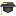 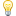 Ассистент по кадровому администрированию.

Портрет идеального кандидата:

· Высшее образование;
· Знание программ – Windows (Word; Excel) на уровне опытного пользователя
· Структурированный подход и внимание к деталям, хорошие коммуникативные навыки
· Ответственность, самостоятельность, способность эффективно работать в условиях дефицита времени, умение видеть альтернативные пути решения поставленных задач, навыки планирования и координации, ориентированность на результат
· Быстрая обучаемость

Обязанности:
Поддержка процесса кадрового документооборота:
- внесение в систему SAP отпусков/ проверка банковских реквизитов,
- ведение процесса по награждению за юбилей,
- заполнение листков нетрудоспособности,
- работа с личными делами сотрудников (внесение переводов и отпусков),
- консультирование сотрудников по вопросам кадрового документооборота,
- архивирование кадровых документов
- подача отчетов в Пенсионный фонд / составление и передача заявлений на СНИЛС

Мы предлагаем:
ЗП 55000 GROSS, медицинское страхование – частично.
Контракт на 2 годаОператор
крупный дистрибьютор автозапчастей, автохимии и смазочных материалов в России. 

Мы предлагаем:
График работы 5\2 пн-пт, 9:00-14:00 или с 14:00 до 18:00
ЗП 15300 рИли полный график 5\2 пн-пт, 9:00-18:00 ЗП 30600 р 

Обязанности:
Формирование первичных бухгалтерских учетных документов для отгрузки товара.

Портрет идеального соискателя:
Усидчивость, хорошее зрение, внимание. Работа без телефонных переговоров, коммуникации только в отделе.Помощник Бухгалтера
крупный дистрибьютор автозапчастей, автохимии и смазочных материалов в России. 

Мы предлагаем:
График работы 5\2 пн-пт, 9:00-14:00
Зп 15000 р 

Обязанности:
Работа с отгрузочными первичными документами: контроль получения от покупателей подписанных экземпляров, их штрих-сканирование , формирование реестра полученных экземпляров, разбор по датам и подшивка в папки для архивации,подписание папок, сканирование и копирование документов, сшивка пачек документов.

 Портрет идеального кандидата:
Усидчивость, хорошее зрение, внимание. Работа без телефонных переговоров, коммуникации только в отделе. Второй Этаж без лифта.
Подработка для студентов
магазин одежды

Место работы - М. Тверская ул. Тверская дом 19

Описание:
Работа на складе на частичную занятость с почасовой оплатой. Можно совмещать учебу и работу.

Что нужно делать?
Прием поставок, наведение порядка на складе, сбор пополнения. 

Мы предлагаем:
Часовая ставка начинается от 150 рублей + ежемесячная премия. 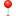 Аналитик отдела продаж автозапчастей и диагностического оборудования.
Химки

Что нужно делать?
— Выгрузка и анализ данных по продажам и автосервисам
— Систематизация статистики по продаже и автосервисам

Портрет идеального кандидата:
— Высшее образование
— Опытный пользователь MS Office (Excel, PowerPoint и др.)
— Аналитическое мышление
— Владение английским языком на уровне не ниже Intermediate — Хорошие коммуникативные навыки

Мы предлагаем:
— Оформление по ТК РФ
— Работа 30 часов в неделю (ставка 0.6)
— Компенсация питания
— Компенсация мобильной связи
— ДМС после прохождения испытательного срока
— Современный офис класса А
— Корпоративный транспорт от м. Планерная, м. Речной Вокзал, ж/д ст. Химки — Подземный паркинг для сотрудников компании
— Корпоративный тренажерный зал
— Скидки на продукцию компании
Ассистент в юридический отдел 🔺Что нужно делать?1. Формирование базы доверенностей (бумажной и электронной):• сортировка выданных доверенностей, актуализация базы,• оформление доверенностей (регистрация запросов, оформление, организация подписания),• работа с документами, отправка документации по адресатам,• сканирование подписанных документов, размещение на гугл диск;2. Ведение базы обособленных подразделений юридического лица (бумажной и электронной)3. Организация документооборота юридического отдела (в том числе копирование и архивирование договоров, инструкций, положение, организации ознакомления работников компании с внутренними документами).4. Ведение базы судебных разбирательств, помощь с исполнительным производством (звонки судебным приставам, поиск информации в базе УФССП в Интернете).🔺Портрет идеального соискателя:Образование: высшее профессиональное (гуманитарное, юридическое, менеджмент)Навыки: Пользователь ПК, умение работать в Интернете.Знание программ: Word, Excel, Google. Знание языков: английский.Личные качества:1. Коммуникабельность, активная жизненная позиция, готовность активно сотрудничать с коллегами,2. Инициативность; готовность улучшать процессы,3. Дипломатичность, ответственность.🔺Мы предлагаем:Занятость:Полная занятость, срочный трудовой договор до 31.12.2018График и условия работы:Пн-пт, 09:00 – 18:00Длительность испытательного срока:1 месяцЗарплата (без учета налогов):40 000 рублей